Муниципальное бюджетное учреждение дополнительного образования«Детская школа искусств г. Шарыпово»Конспект открытого урокапо сольфеджио«Развитие слуховых навыков на уроках сольфеджио в старших классах  на примере изучения  тритонов и характерных интервалов в тональности»Автор (составитель):преподаватель теоретических дисциплинМБУДО «Детская школа искусств г.Шарыпово»Хасанова Римма Анусовнаг.Шарыпово, 2018г.Тема урока: «Развитие слуховых навыков на уроках сольфеджио в старших классах  на примере изучения  тритонов и характерных интервалов в тональности» Цель урока: Показать различные   формы и методы работы, применяемые на уроке сольфеджио с учащимися.Задачи урока:1)Закрепление выработанных слуховых  навыков.2)Укрепление взаимосвязи теоретической, практической и слуховой  деятельности учащихся на уроке сольфеджио.Тип урока: урок-закрепление.Форма работы: практическая, групповая.Методы обучения: словесный, наглядно-слуховой, наглядно-образный, сравнения и сопоставления, проблемно-поисковый.Характеристика группы: В группе занимаются учащиеся 4 класса, обучающиеся по программе 5ДПОП по классу гитара и духовые инструменты.По музыкальным способностям группа   однородна – это учащиеся с хорошими музыкальными данными, добросовестно относящиеся к урокам сольфеджио, проявляющие творческий интерес и упорство на уроках и в выполнении домашних заданий. Все учащиеся хорошо владеют инструментом фортепиано, что позволяет преподавателю использовать на практике  различные формы и методы работы на уроке.План урока:1)Теоретическая разминка. Повторение: Интервал. Тритоны. Характерные интервалы.  Диссонанс.  Консонанс. Энгармонизм интервалов.2)Распевка. пение гаммы  Ре мажор (натуральный и гармонический вид), ступеневые дорожки, тритоны, характерные интервалы. пение вокальных упражнений: «Увеличенная секунда», «Уменьшённая квинта», «Увеличенная кварта». (Приложение № 1)пение интонационных упражнений с тритонами и характерными интервалами. (Приложение №2 - 9) 3) Слуховой анализ. Определение на слух:устно: простых интервалов от различных звуков, тритонов (ув.4, ум.5) и   характерных интервалов (ув.2, ум.7, ум.4, ув.5) с разрешением.письменно: тритоны и характерные интервалы.4)Построение интервальной последовательности в Ре мажоре пение по вертикали пение по голосам в заданном ритме.Пение 2-х голосие5) Анализ отрывков из музыкальных произведений :определить  в тексте в указанных тактах тритоны и характерные интервалы в мелодическом звучании. (И С. Бах. Инвенция ре минор; П.И.Чайковский. Мазурка)Самостоятельно найти и определить  в мелодическом движении  тритоны и характерные интервалы (М.Сильванский. Песня)6) Музыкальный диктантПрослушать диктант.Определить размер.Определить применяемые ритмические группы.Записать нотами прослушанную мелодию.Определить и подписать  используемые тритоны и характерные интервалы и их разрешения, спеть их с разрешением.Пропеть хором записанную мелодию.7) Заключение:Итог урокапение  Гимн «Сольфеджио»  (Приложение №10).Конспект  урока: Здравствуйте, уважаемые коллеги! Мы рады приветствовать вас в стенах нашей школы. Сегодня я хочу представить вашему вниманию  урок с учащимися 4 класса, обучающимися по 5-ти летней предпрофессиональной программе обучения. Это учащиеся по классу гитара и духовые инструменты.Сегодня мы покажем вам, как мы работаем над очень трудной, но в то же время интересной темой: «Развитие слуховых навыков на уроках сольфеджио в старших классах  на примере изучения  тритонов и характерных интервалов в тональности».     Каждый наш урок начинается с «теоретической разминки» - ведь без «теории» нет «практики»! Чтобы хорошо слышать интервалы, надо знать правило их построения, петь их, уметь сыграть на фортепиано и на своём инструменте. 1)Теоретическая разминка. Интервал. Что такое интервал? Какие бывают интервалы? Перечислить увеличенные  и уменьшённые  интервалы. Их можно разделить на 2 группы: тритоны и характерные интервалы. Тритоны. Какие интервалы относятся к тритонам? (ув.4 и ум.5). Что у них одинаковое? (Количество тонов). Чем  различаются тритоны? (Обозначением, количеством ступеней и разрешением.)Характерные интервалы.  Почему они называются характерными? (Они характерны только для гармонического лада). Можно ли их определить без разрешения? (Нет, так как по звучанию они похожи на какие-либо простые интервалы). На какие простые интервалы по звучанию они похожи? (ув.2 на м.3, ум.7 на б.6, ум.4  на  б.3, ув.5 на м.6). Энгармонически равные   интервалы – интервалы одинаковые по звучанию (по количеству содержащих в них тонов), но различные  по названию и обозначению (по количеству ступеней). Диссонанс – тритоны (ув.4 и ум.5)Консонанс – характерные интервалы (ув.2, ум.7, ум.4, ув.5).  2)Распевка.  пение гаммы Ре мажор (натуральный и гармонический вид), ступеневые дорожки, тритоны, характерные интервалы.пение вокальных упражнений: «Увеличенная секунда», «Увеличенная кварта». «Уменьшённая квинта». (Приложение № 1)пение интонационных упражнений с тритонами и характерными интервалами. (Приложение № 2 - 9)3)Слуховой анализ. Определение на слух:устно: простых интервалов от различных звуков, тритонов (ув.4, ум.5) и   характерных интервалов (ув.2, ум.7, ум.4, ув.5) с разрешением.письменно: тритоны и характерные интервалы (Приложение)(работа у доски с карточками – Лебедев Иван и Скоробогатов Константин).Используя различные интервалы, можно построить интервальную последовательность. Если она будет построена верно, то при исполнении мы услышим красивую 2-х голосную мелодию. 4)Построение интервальной последовательности :(Пшеницына Анастасия  и Данкевич Анастасия.)Постройте данную интервальную последовательность в тональности D-dur, вписывая разрешение увеличенных и уменьшённых интервалов.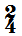 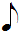 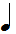 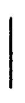 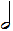 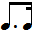          м.3 б.3 ув.4  ___  м.3   ч.5  ум.5  _____   ч.5   м.7 ум.7 ____ м.6   м.7  ув.4    ___                                       III  IV   IV      ?     III    II     II          ?        I      VII  VII     ?     III    II     IV        ?Ответ:D - dur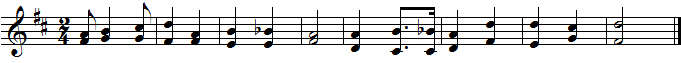                м.3 б.3 ув.4 м.6 м.3  ч.5  ум.5    м.3   ч.5    м.7 ум.7ч.5   м.6    м.7   ув.4    м.6               III   IV  IV   III  III    II      II       III       I      VII  VII  I       III     II      IV     IIIпение по вертикали пение по голосампение 2-х голосиеИнтервалы можно услышать не только в гармоническом виде (двухголосии), но и в мелодическом движении мелодии в различных музыкальных произведениях.5) Анализ музыкальных  отрывков определить  в тексте тритоны и характерные интервалы в мелодическом звучании в следующих музыкальных отрывках: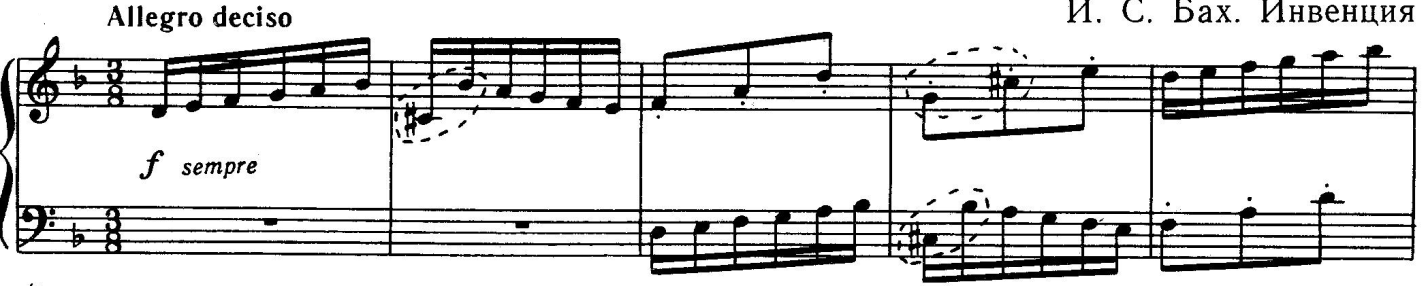 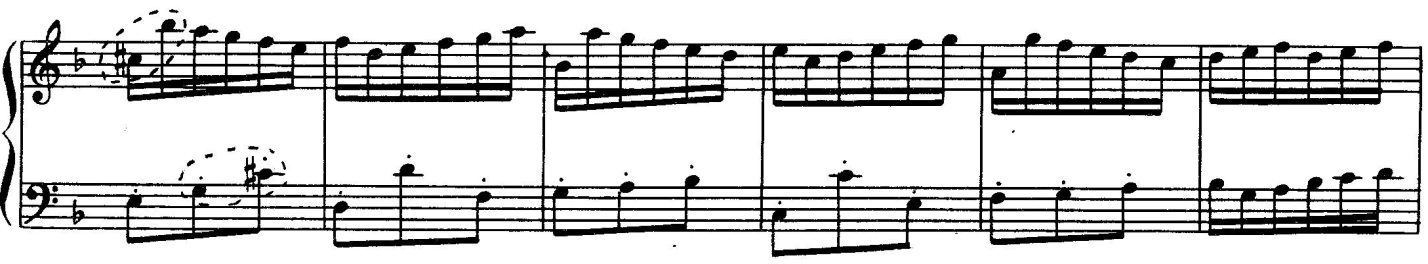 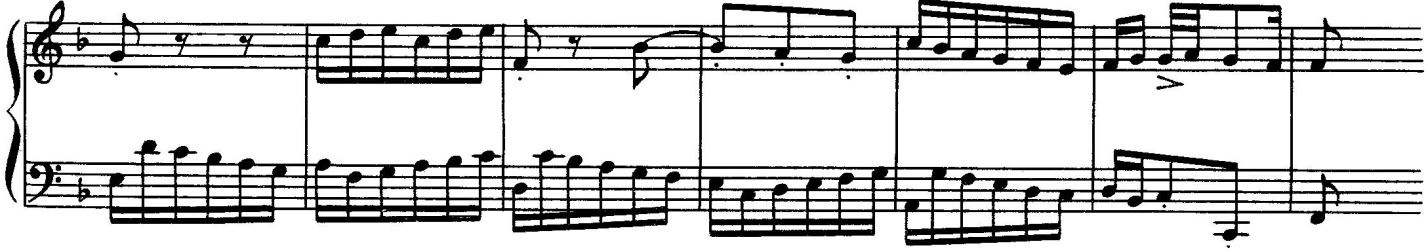 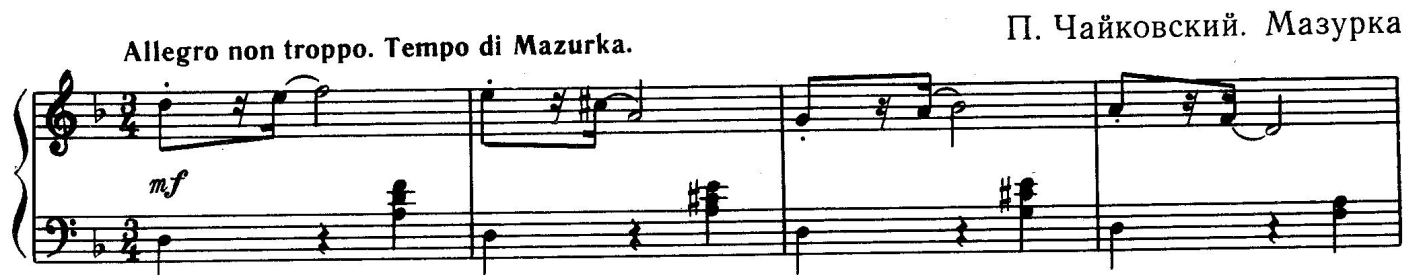 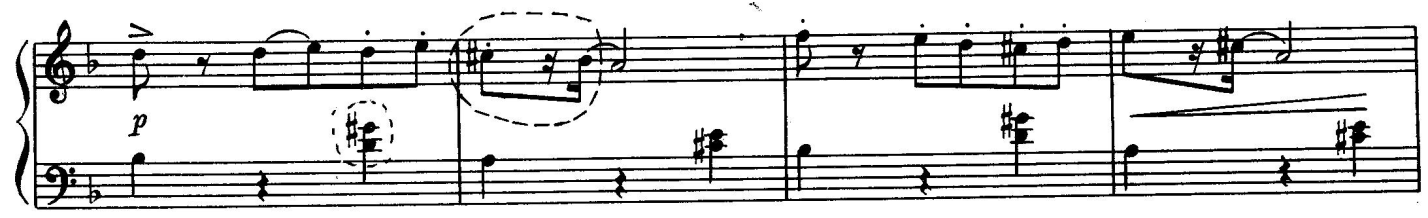 самостоятельно найти и определить  в мелодическом движении  тритоны и характерные интервалы: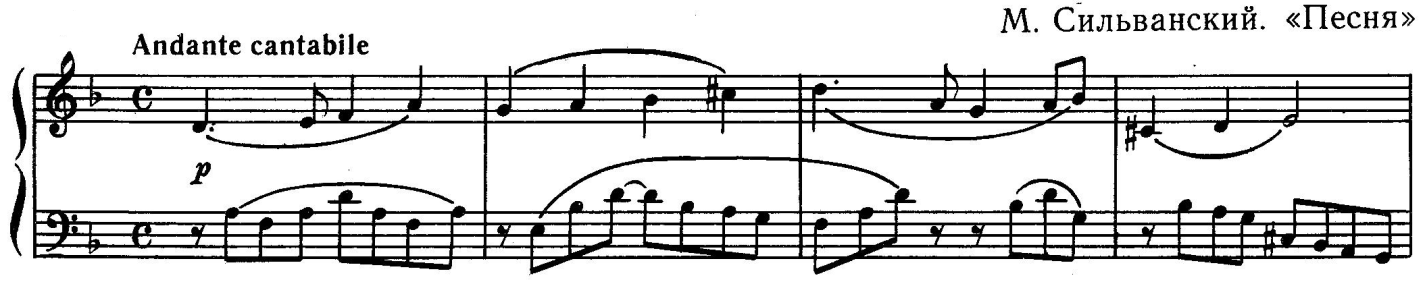 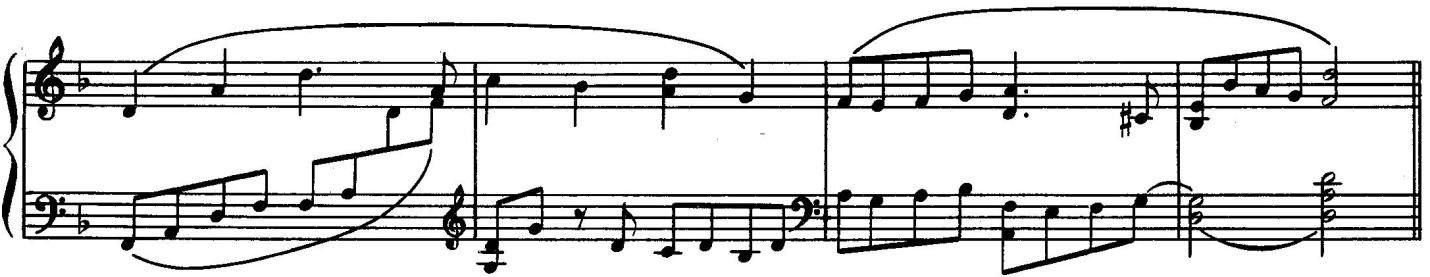 6) Музыкальный диктант (Настроиться в гармоническом Ре мажоре)Прослушать диктант.Определить размер, вид мажора.Определить применяемые ритмические группы.Записать нотами прослушанную мелодию (на доске – Панова Ольга.)Определить и подписать  используемые тритоны и характерные интервалы и их разрешения. (Спеть их с разрешением) Пропеть хором записанную мелодию.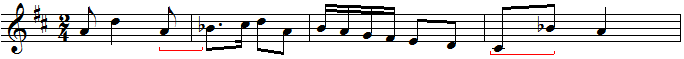                                       ув.2              ч.4                                                   ум.7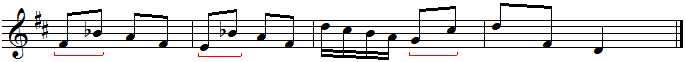                ум.4       м.3          ум.5    м.3                             ув.4           м.67) Заключение: Поблагодарить всех учащихся за активное участие  и хорошую работу на уроке и пожелать в дальнейшем хороших и отличных оценок на уроке сольфеджио.Наш каждый урок сольфеджио мы заканчиваем пением Гимна  «Сольфеджио».  Давайте и сегодня мы не будем менять нашу традицию! (Приложение № 10)                                           №1                                   Приложения:Увеличенная секунда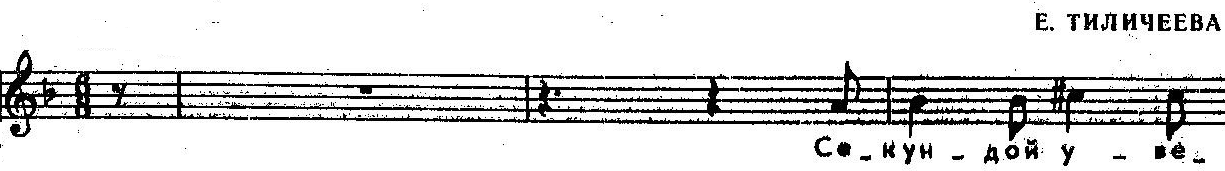 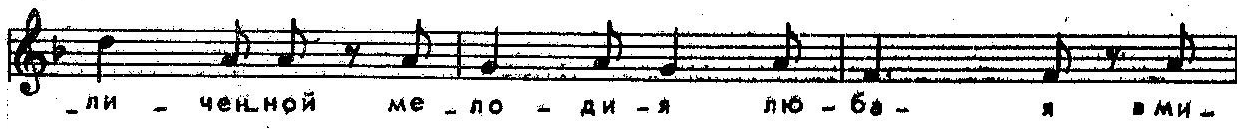 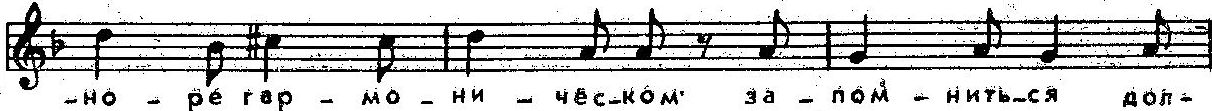 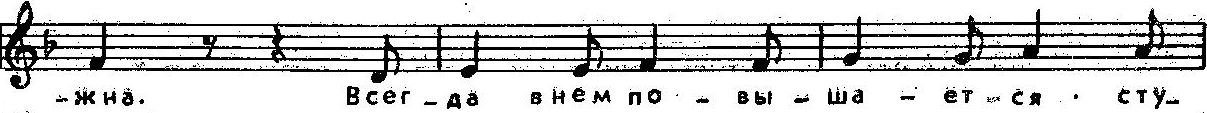 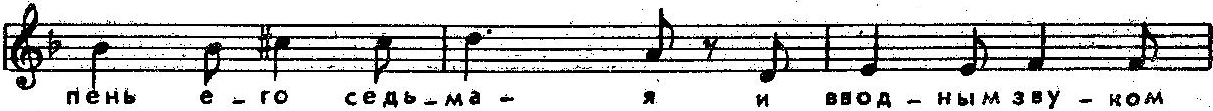 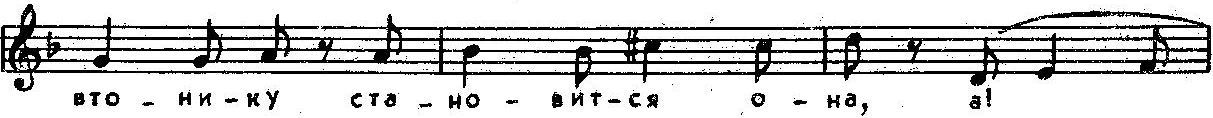 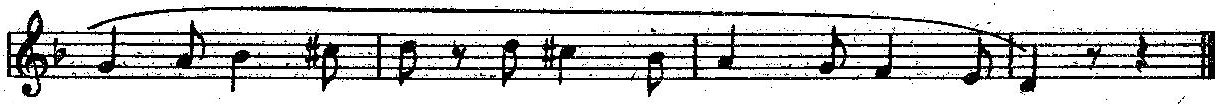                                                      Увеличенная кварта                    Е.Тиличеева                         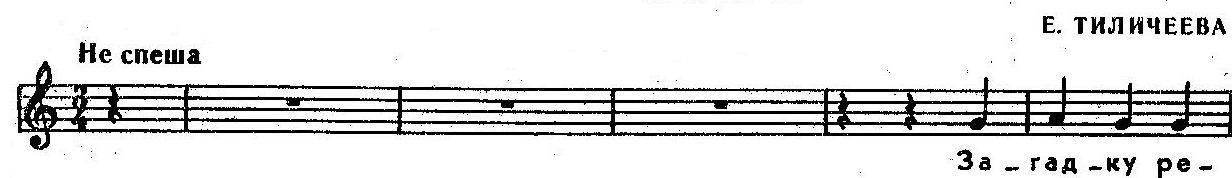 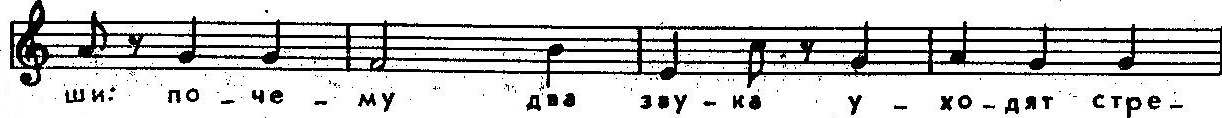 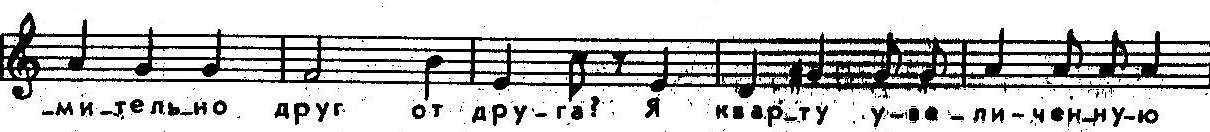 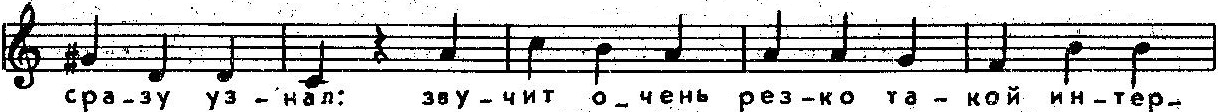 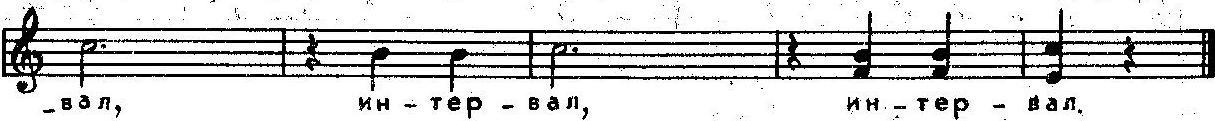 Уменьшённая квинта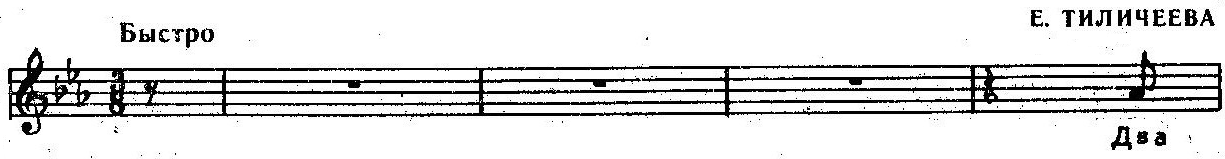 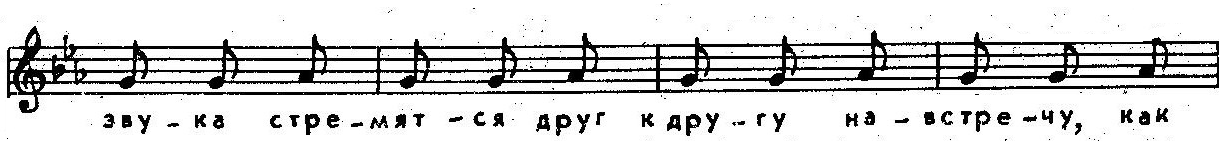 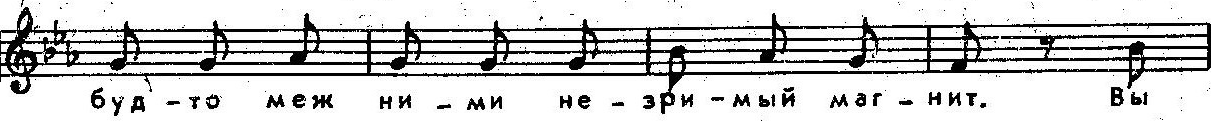 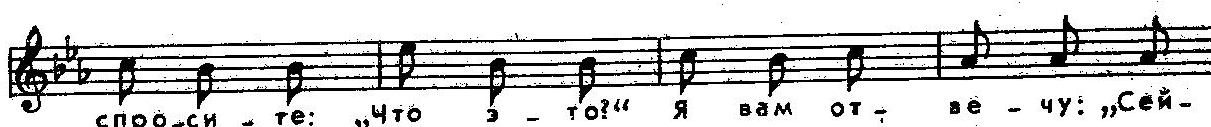 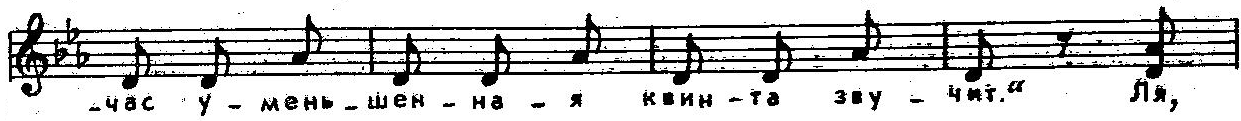 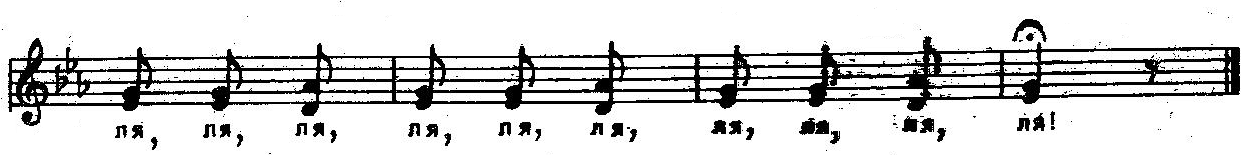 № 2Тритоны в натуральном миноре. От до минора продолжит секвенцию по желанию: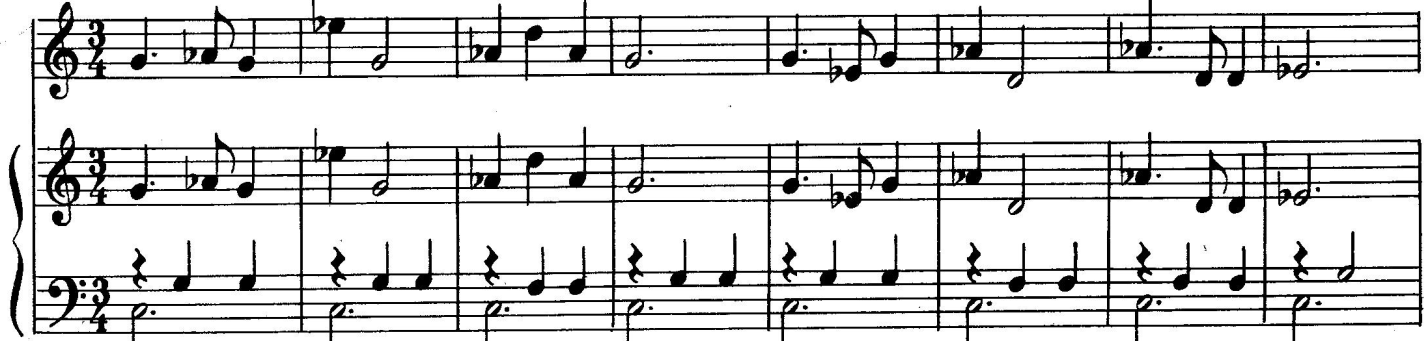 ум.5 в гармоническом миноре. От ре минора продолжить секвенцию по желанию: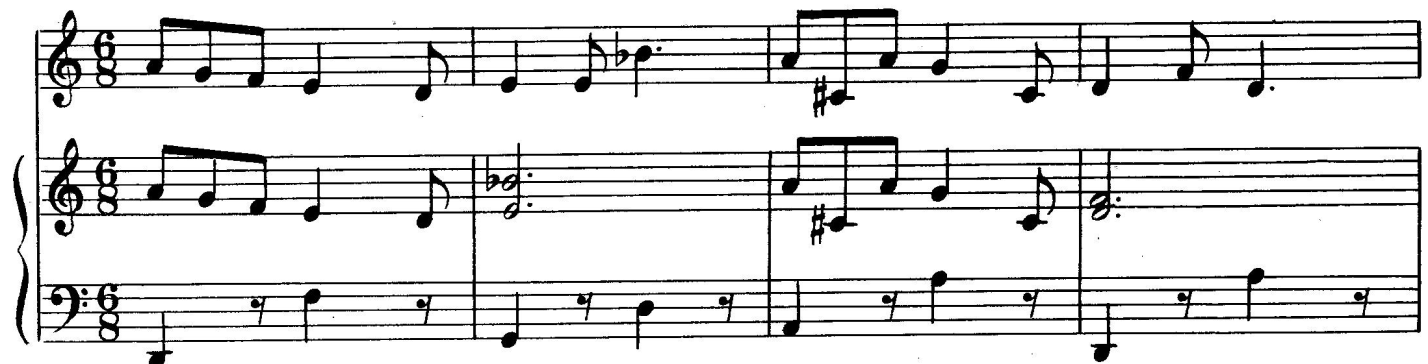 ув.4 в гармоническом миноре. От ля минора продолжить секвенцию по желанию: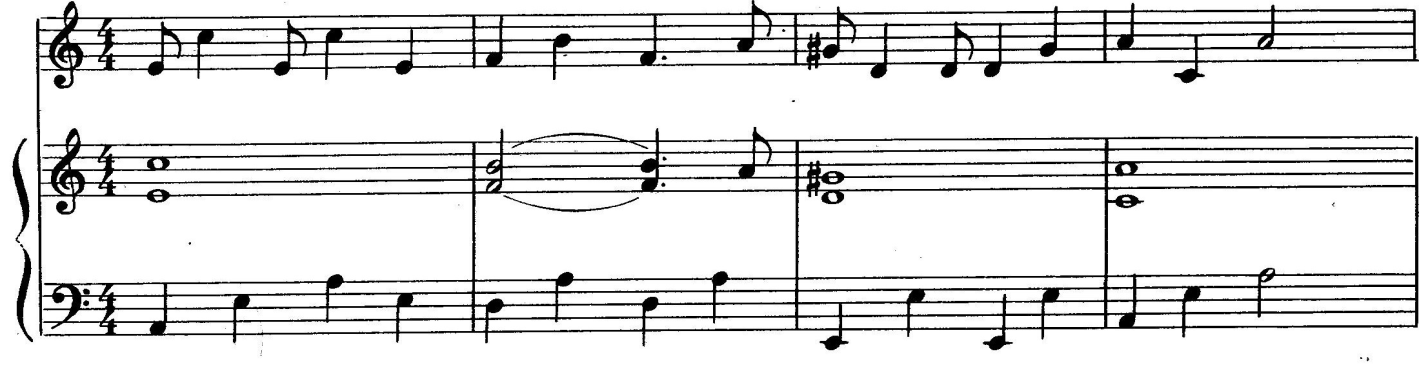 № 3Характерные интервалы в гармоническом ре миноре.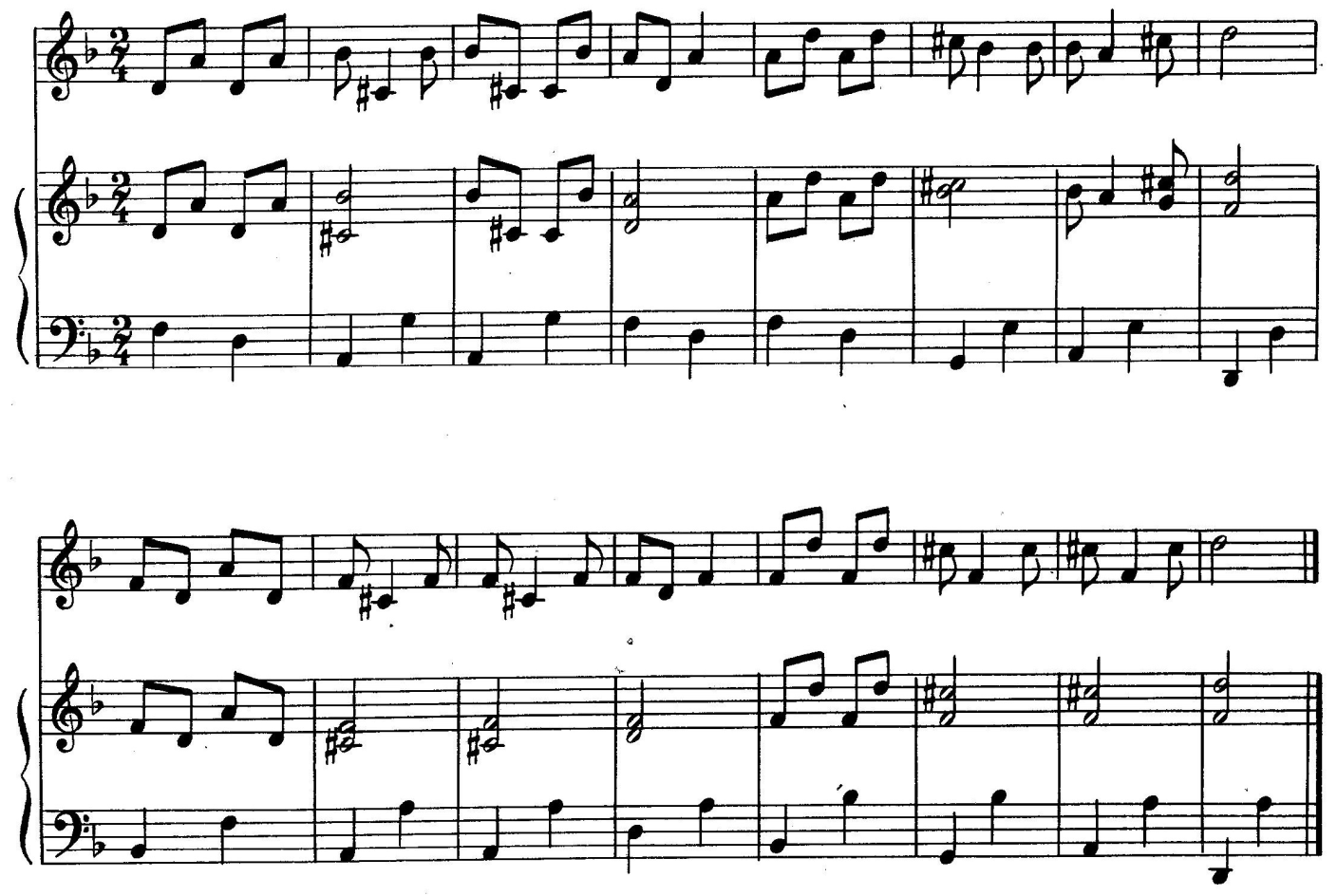 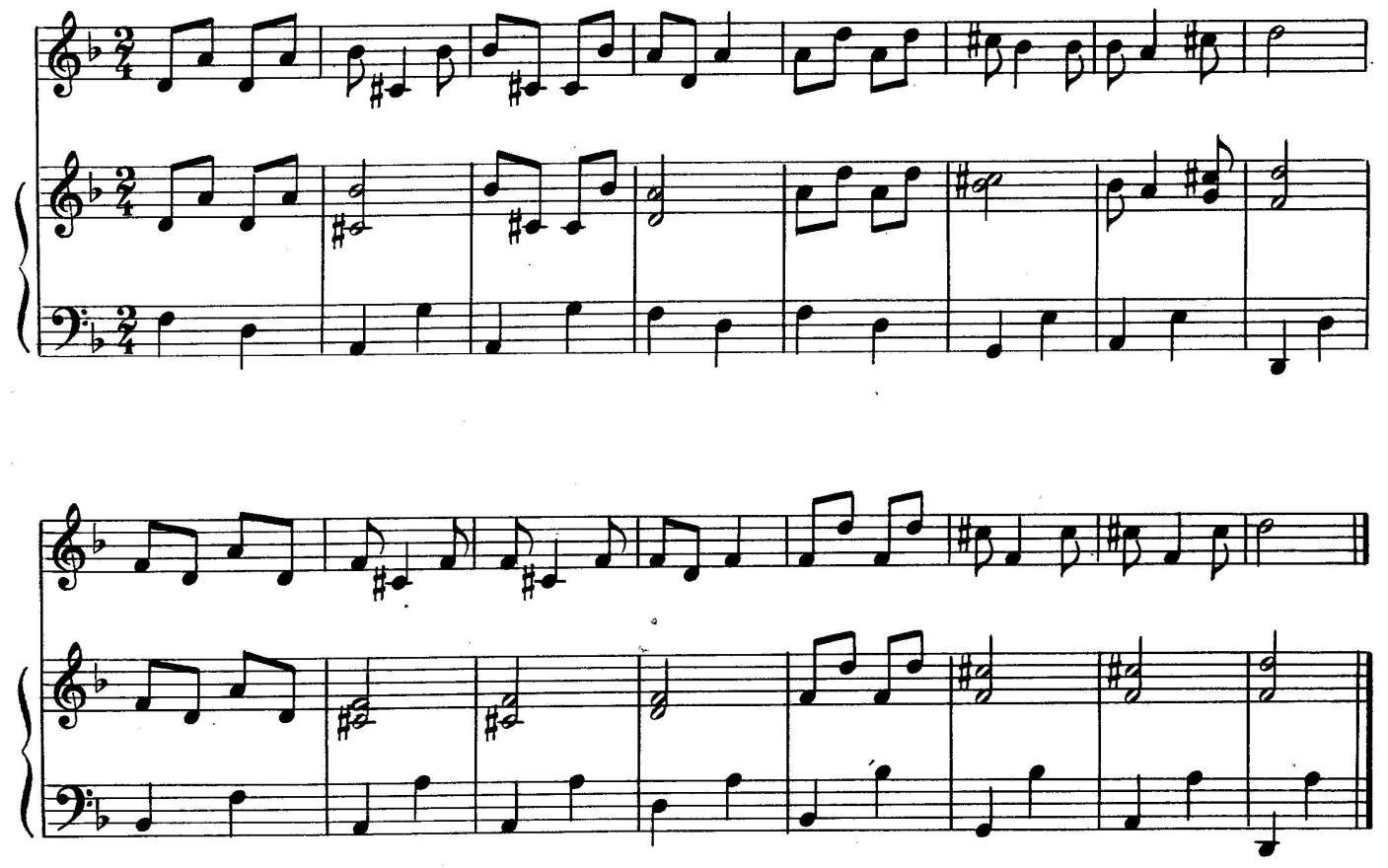 Характерные интервалы   в гармоническом  До мажоре  №4                                            ув.2     →     ч.4                                         ум.7       →     ч.5                                                                                                                                          ув.5       →       б.6                                         ум.4        →        м.3                                                               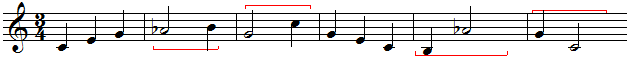 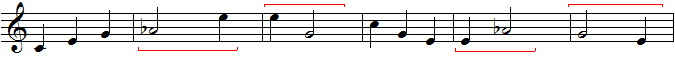 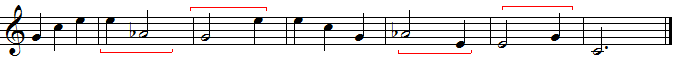                                        ув.5     →       б.6                                         ум.4       →     м.3№5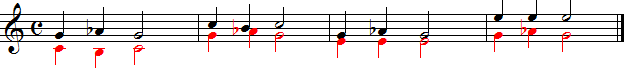                           ч.5   ум.7→ ч.5            ч.4   ув.2→ч.4      м.3   ум.4→ м.3           б.6   ув.5→б.6№6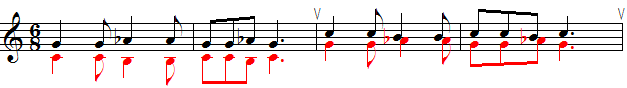                             ч.5             ум.7             ч.5  ум.7→ч.5    ч.4              ув.2         ч.4      ув.2→ч.4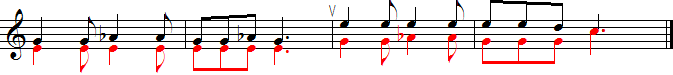                      м.3            ум.4            м.3   ум.4→м.3        б.6       ув.5  →    б.6          ч.5  ч.1Характерные интервалы   в гармоническом  до миноре№7                                            ув.2                    ч.4                                         ум.7                ч.5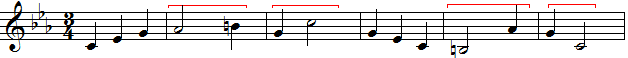                                           ум.4              м.3                                                 ув.5              б.6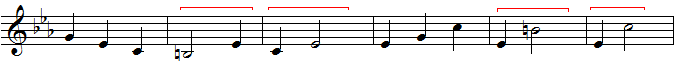                                        ум.4                   м.3                                                ув.5             б.6                                                                                                                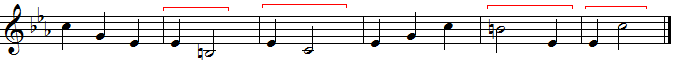 №8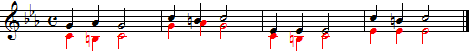                    ч.5  ум.7→ч.5         ч.4   ув.2→ч.4        м.3  ум.4→м.3        б.6  ув.5 →б.6№9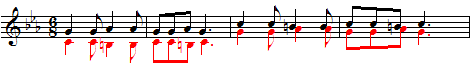                      ч.5           ум.7→ч.5   ум.7→ч.5  ч.4               ув.2→ ч.4            ув.2→ч.4   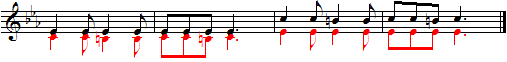                м.3         ум.4    →   м.3      ум.4→м.3       б.6          ув.5 →  б.6        ув.5→б.6 	№ 10Гимн Сольфеджио.Торжественно                                                                                                М.Червоная                                                                                                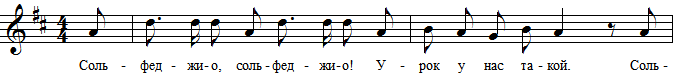 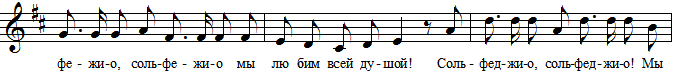 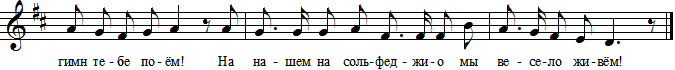 Используемая литература:Боровик Т.А. «Изучение интервалов на уроке сольфеджио». Методические рекомендации. М.: Классика-XXI, 2007. – 68 с. Ефремова Л.В. «Учиться интересно!» Пособие по сольфеджио. СПб.: Композитор, 2006. – 38 с.Зебряк Т. А., «Сочиняем  на уроках сольфеджио» М., 1998. –48 с.Калужская Т.А.,Учебник сольфеджио для 6класса ДМШ,– М.,1988. –128 .сКамозина О.П. «Неправильное сольфеджио, в котором вместо правил – песенки. Картинки и разные истории!»  Ростов н/Д: Феникс, 2009. – 92 с.Котикова Н.Л., «Интонационные и ритмические упражнения на уроках сольфеджио», - Сов.композитор, 1971. – 47 с.Лехина Л.Н., «Путешествие в страну интервалов», - М.,2010;1234567ув.2–ч.4ум.5– м.3ув.4– б.6ум.4– м.3ум.7– ч.5ув.4– м.6ув.5 – б.6